Мг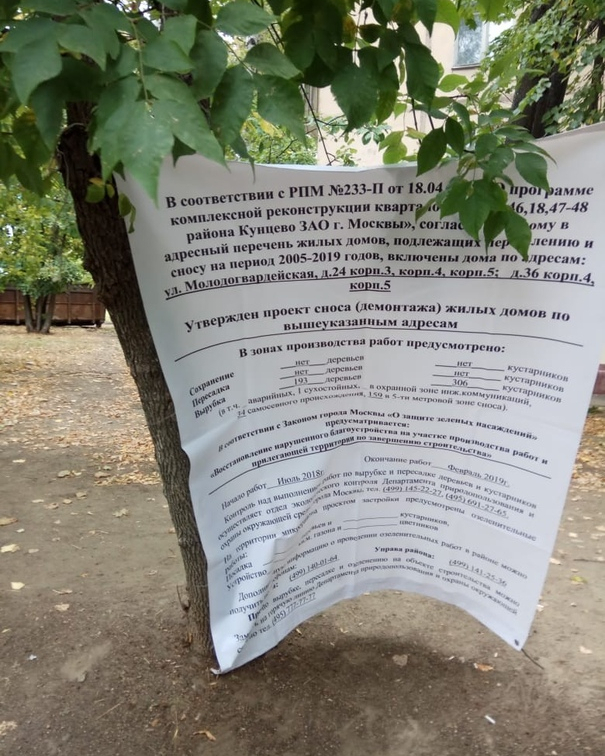 